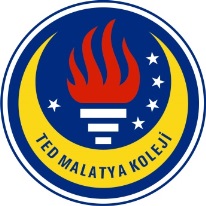 TED MALATYA KOLEJİ2016-2017 Eğitim & Öğretim Yılı Nisan Ayı                                                   01.05.2017   İngilizce Günlüğümüz                                         Sayın Velimiz,5. Sınıf öğrencilerimiz 2016-2017 Eğitim ve Öğretim yılının Nisan ayı içerisinde İngilizce derslerinde: 9.Ünite ‘’In Town’’ kapsamında;Kelime olarak;book,circle,dizzy,e-card,expect,magnificent,passport,cafe,library,restaurant,school,supermarket,capital,hire,international,marine,tunnel,bank,fountain,museum,shopping centre,skyscraper, square, patterns,mythology,sightseeing,opinion,size,age,shape,colour,origin,materialkelimeleri öğrencilerin kendi yarattıkları cümleler içerisinde uygulanıp öğrenilmiştir.DilBilgisi olarak;  ‘’Have to’’,’’Must’’,’’Can’’,’’Could’’,’’Might’’,’’Should’’ yapıları öğrenilmiştir. Okuma Becerisi olarak;  Üniteye ilişkin okuma parçaları öğrenciler tarafından okundu.  Okuduğunu anlamaya yönelik  çalışma yapraklarıyla sınıf içi quizler yapıldı ve hemen değerlendirildi.Dinleme Becerisi olarak; Üniteye ilişkin dinleme aktiviteleri yapılmıştır.Video olarak; Üniteye ilişkin yeni yapı ve kelimelerin uygulandığı video izlenmiştir.  Yazma Becerisi olarak; Üniteye ilişkin workbooktaki yazma aktivitesi yaptırıldı.Geçmiş konulara ilişkin okuma becerileriyle beraber yazma becerilerini de geliştirmek adına çalışma yapraklarıyla sınıf içinde quiz yapıldı ve hemen değerlendirildi.2. dönem 2. İngilizce Yazılı Sınav gerçekleştirildi.Ödevlendirme ve Proje;  Workbooktan 9. Üniteye ilişkin egzersizler verilmiştir. Sınıf içinde bireysel olarak tartışılarak cevaplar kontrol edilmiştir.Seviyelerine ve ilgi alanlarına yönelik  İngilizce hikaye kitapları dağıtıldı ve hikayelerin özetleri  istendi.Ev ödevi olarak okuduğunu anlamaya yönelik çalışma yaprakları dağıtıldı ve cevap anahtarı sınıf içinde tartışılarak verildi.Not: Her ödevin sonuna öğretmenin veli takibinden emin olması için velinin imzasının atılmış olması önem arz etmektedir.Cambridge Sınavına katılacak olan öğrencilere sınava hazırlık için çalışma yaprakları dağıtıldı.Konuşma Dersi; Öğrencilerimiz, İngilizce konuşma dersinde 7. Ünitemize ait okudukları paragraf üzerinden not alma ve özet çıkarma adımları üzerine çalışma yaptılar. 8.ünitemizden de okudukları paragrafı diyagramlar ya da benzer görseller ile ifade etme üzerine çalışmalar yaptılar. Ayrıca kayıp anahtarı bulma üzerine yazılmış dedektiflik senaryosu üzerinden kendilerine verilen rolleri oynayıp problemi çözdüler. “Başarıya ne öncülük eder?” konulu videoyu izleyip devam niteliğindeki sunumunda konu ile ilgili soruları cevapladılar.İngilizce Zümresi